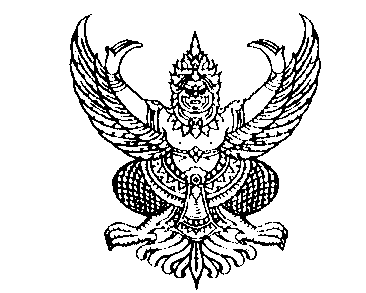 ประกาศองค์การบริหารส่วนตำบลท่าข้ามเรื่อง  นโยบายคุณธรรมจริยธรรมขององค์การบริหารส่วนตำบลท่าข้าม------------------------------------------		ตามที่  องค์การบริหารส่วนตำบลท่าข้าม  ได้จัดทำประมวลจริยธรรมของข้าราชการองค์การบริหารส่วนตำบลท่าข้ามที่กำหนดให้เสริมสร้างมาตรฐานด้านคุณธรรมจริยธรรมให้แก่พนักงานส่วนตำบลและพนักงานจ้าง  เพื่อให้ทราบและถือปฏิบัติเป็นมาตรฐานเดียวกัน นั้น  		องค์การบริหารส่วนตำบลท่าข้าม  จึงได้กำหนดนโยบายคุณธรรมจริยธรรมสำหรับพนักงานส่วนตำบลและพนักงานจ้าง  ใช้เป็นแนวทางการปฏิบัติราชการเพื่อเป็นเครื่องมือกำกับความประพฤติ  ดังนี้  		1.  พึงดำรงตนให้ตั้งมั่นอยู่ในศีลธรรม ปฏิบัติหน้าที่ด้วยความชื่อสัตย์ สุจริต เสียสละและมีความรับผิดชอบ				2.  พึงปฏิบัติหน้าที่อย่างเปิดเผย โปร่งใส พร้อมให้ตรวจสอบ		3.  พึงให้บริการด้วยความเสมอภาค สะดวก รวดเร็ว มีอัธยาศัยไมตรี โดยยึดประโยชน์ของประชาชนเป็นหลัก		4.  พึงปฏิบัติหน้าที่โดยยึดผลสัมฤทธิ์ของงานอย่างคุ้มค่า		5.  พึงพัฒนาทักษะ ความรู้ ความสามารถและตนเองให้ทันสมัยอยู่เสมอ		จึงประกาศมาให้ทราบโดยทั่วกัน			ประกาศ  ณ  วันที่  10  เดือน กรกฎาคม  พ.ศ. ๒๕๕๗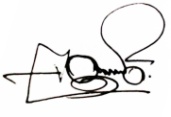 ( นายยงยุทธ  ขาวดี )นายกองค์การบริหารส่วนตำบลท่าข้าม(สำเนาคู่ฉบับ)ประกาศองค์การบริหารส่วนตำบลท่าข้ามเรื่อง  นโยบายคุณธรรมจริยธรรมขององค์การบริหารส่วนตำบลท่าข้าม------------------------------------------		ตามที่  องค์การบริหารส่วนตำบลท่าข้าม  ได้จัดทำประมวลจริยธรรมของข้าราชการองค์การบริหารส่วนตำบลท่าข้ามที่กำหนดให้เสริมสร้างมาตรฐานด้านคุณธรรมจริยธรรมให้แก่พนักงานส่วนตำบลและพนักงานจ้าง  เพื่อให้ทราบและถือปฏิบัติเป็นมาตรฐานเดียวกัน นั้น  		องค์การบริหารส่วนตำบลท่าข้าม  จึงได้กำหนดนโยบายคุณธรรมจริยธรรมสำหรับพนักงานส่วนตำบลและพนักงานจ้าง  ใช้เป็นแนวทางการปฏิบัติราชการเพื่อเป็นเครื่องมือกำกับความประพฤติ  ดังนี้  		1.  พึงดำรงตนให้ตั้งมั่นอยู่ในศีลธรรม ปฏิบัติหน้าที่ด้วยความชื่อสัตย์ สุจริต เสียสละและมีความรับผิดชอบ				2.  พึงปฏิบัติหน้าที่อย่างเปิดเผย โปร่งใส พร้อมให้ตรวจสอบ		3.  พึงให้บริการด้วยความเสมอภาค สะดวก รวดเร็ว มีอัธยาศัยไมตรี โดยยึดประโยชน์ของประชาชนเป็นหลัก		4.  พึงปฏิบัติหน้าที่โดยยึดผลสัมฤทธิ์ของงานอย่างคุ้มค่า		5.  พึงพัฒนาทักษะ ความรู้ ความสามารถและตนเองให้ทันสมัยอยู่เสมอ		จึงประกาศมาให้ทราบโดยทั่วกัน			ประกาศ  ณ  วันที่  10  เดือน กรกฎาคม  พ.ศ. ๒๕๕๗( นายยงยุทธ  ขาวดี )นายกองค์การบริหารส่วนตำบลท่าข้าม       ทราบ / ถือปฏิบัติ1. .........................................		2. .........................................3. .......................................... ข้อบังคับองค์การบริหารส่วนตำบลท่าข้าม ว่าด้วยจรรยาข้าราชการ พ.ศ. 2559**********************************องค์การบริหารส่วนตำบลท่าข้าม  เป็นองค์การบริหารส่วนตำบลขนาดกลาง  ตามมติ คณะกรรมการพนักงานส่วนตำบลจังหวัดตรัง  (ก.อบต.จังหวัด)   มีหน้าที่และความรับผิดชอบสำคัญในการพัฒนาและการให้บริการแก่ประชาชน ซึ่งจำเป็นต้องทำงานร่วมกัน  ฉะนั้น เพื่อเป็นการสร้างจิตสำนึกของข้าราชการหรือพนักงาน และลูกจ้าง ให้สามารถปฏิบัติหน้าที่ราชการได้อย่างมีประสิทธิภาพ ประสิทธิผลมีความโปร่งใส และเป็นธรรม จึงเห็นสมควรกำหนดให้มีข้อบังคับว่าด้วยจรรยาของข้าราชการหรือพนักงานและลูกจ้างอาศัยอำนาจตามความในมาตรา 78 และมาตรา 79 แห่งพระราชบัญญัติข้าราชการพลเรือน พ.ศ. 2551 องค์การบริหารส่วนตำบลท่าข้าม  จึงได้กำหนดข้อบังคับว่าด้วยจรรยาข้าราชการหรือพนักงานและลูกจ้างขององค์การบริหารส่วนตำบลท่าข้าม  เพื่อเป็นกรอบมาตรฐานในการประพฤติตนของข้าราชการหรือพนักงานและลูกจ้าง ให้มีความรับผิดชอบในการปฏิบัติหน้าที่ด้วยความเป็นธรรม  ธำรงไว้ซึ่งศักดิ์ศรีและเกียรติยศของข้าราชการหรือพนักงานและลูกจ้าง อันจะทำให้ได้รับการยอมรับ เชื่อถือและศรัทธาจากประชาชนทั่วไป ดังต่อไปนี้ข้อ 1 	ความชื่อสัตย์ และรับผิดชอบ	1.1  ปฏิบัติหน้าที่ด้วยความชื่อสัตย์ สุจริต	1.2  ใช้ทรัพยากรขององค์กรอย่างประหยัด และโปร่งใส เพื่อให้เกิดประโยชน์สูงสุดแก่ทางราชการ	1.3  ปฏิบัติหน้าที่อย่างเต็มกำลังความรู้ ความสามารถ โดยคำนึงถึงประโยชน์ของทางราชการเป็นสำคัญ	1.4  รับผิดชอบต่อผลการกระทำของตน และมุ่งมั่น แก้ไขเมื่อเกิดข้อผิดพลาดข้อ 2	การมีจิตสำนึกมุ่งบริการและให้คำปรึกษา	2.1  การบริการแก่ส่วนราชการและประชาชนอย่างเท่าเทียมกันด้วยความเต็มใจ	2.2  ให้คำปรึกษาแนะนำแก่ข้าราชการได้อย่างถูกต้อง รวดเร็วและครบถ้วนข้อ 3  การมุ่งผลสัมฤทธิ์ของงาน	3.1  ปฏิบัติหน้าที่โดยมุ่งประสิทธิภาพ ประสิทธิผลของงาน เพื่อให้เกิดผลดีและเป็นประโยชน์ต่อส่วนรวม	3.2  ขยัน อุทิศตน และมุ่งมั่นในการปฏิบัติหน้าที่ให้สำเร็จตามเป้าหมาย	3.3  ปฏิบัติหน้าที่ด้วยความสามัคคี มีน้ำใจ เพื่อให้บรรลุภารกิจของหน่วยงาน	3.4  พัฒนาตนเองอย่างต่อเนื่องข้อ 4 ปฏิบัติหน้าที่อย่างเป็นธรรม	4.1  ตัดสินใจบนหลักการข้อเท็จจริง เหตุผล เพื่อความยุติธรรม4.2  ไม่มีอคติในการปฏิบัติหน้าที่		ข้อ 5  การดำรงชีวิตตามหลักเศรษฐกิจพอเพียง			5.1  วางแผนการดำรงชีวิตอย่างมีเป้าหมาย พร้อมที่จะเผชิญต่อการเปลี่ยนแปลง			5.2  ใช้จ่ายอย่างคุ้มค่า มีเหตุผล และไม่ฟุ่มเฟือยเกินฐานะของตนเอง			5.3  ปฏิบัติตนตามหลักศาสนา รู้จักพึ่งตนเอง และลด ละ เลิกอบายมุข/ ข้อ 6 การยึดมั่น...- 2 -		ข้อ 6  การยึดมั่นและยืนหยัดในสิ่งที่ถูกต้อง			6.1  ยึดมั่นในผลประโยชน์ส่วนรวมเหนือผลประโยชน์ส่วนตน			6.2  กล้าหาญ และยืนหยัดในสิ่งที่ถูกต้อง			6.3  ปฏิบัติตนตามหลักคุณธรรม จริยธรรม เพื่อเป็นแบบอย่างที่ดีแก่เพื่อข้าราชการ		ข้อ 7  ความโปร่งใส และสามารถตรวจสอบได้			7.1  เปิดเผยข้อมูลข่าวสารภายในขอบเขตกฎหมาย			7.2  พร้อมรับการตรวจสอบ และรับผิดชอบต่อผลของการตรวจสอบให้ข้าราชการองค์การบริหารส่วนตำบลท่าข้าม  ถือปฏิบัติจรรยาข้าราชการดังกล่าวข้างต้นอย่างเคร่งครัด การไม่ปฏิบัติตามจรรยาข้าราชการอันมิใช่ความผิดทางวินัยให้ผู้บังคับบัญชาตักเตือน และนำไปประกอบการพิจารณาแต่งตั้ง เลื่อนเงินเดือน หรือสั่งให้ข้าราชการผู้นั้นได้รับการพัฒนาเอง		อนึ่ง ให้ลูกจ้างและพนักงานจ้างขององค์การบริหารส่วนตำบลท่าข้าม  ถือปฏิบัติตามจรรยาข้าราชการองค์การบริหารส่วนตำบลท่าข้าม  โดยอนุโลม		ทั้งนี้ ให้องค์การบริหารส่วนตำบลท่าข้าม  ผู้บังคับบัญชา และข้าราชการ ลูกจ้างและพนักงานจ้างปฏิบัติตามแนวทางการดำเนินการตามข้อบังคับว่าด้วยจรรยาข้าราชการองค์การบริหารส่วนตำบลท่าข้าม พ.ศ. 2559จึงประกาศให้ทราบโดยทั่วกัน				ประกาศ ณ วันที่  10  เดือน ตุลาคม  พ.ศ. ๒๕๕9 (นายยงยุทธ  ขาวดี )					     นายกองค์การบริหารส่วนตำบลท่าข้ามทราบ / ถือปฏิบัติ1. .........................................		2. .........................................3. .........................................4. .........................................ข้อบังคับองค์การบริหารส่วนตำบลท่าข้าม ว่าด้วยจรรยาข้าราชการ พ.ศ. 2559**********************************องค์การบริหารส่วนตำบลท่าข้าม  เป็นองค์การบริหารส่วนตำบลขนาดกลาง  ตามมติ คณะกรรมการพนักงานส่วนตำบลจังหวัดตรัง  (ก.อบต.จังหวัด)   มีหน้าที่และความรับผิดชอบสำคัญในการพัฒนาและการให้บริการแก่ประชาชน ซึ่งจำเป็นต้องทำงานร่วมกัน  ฉะนั้น เพื่อเป็นการสร้างจิตสำนึกของข้าราชการหรือพนักงาน และลูกจ้าง ให้สามารถปฏิบัติหน้าที่ราชการได้อย่างมีประสิทธิภาพ ประสิทธิผลมีความโปร่งใส และเป็นธรรม จึงเห็นสมควรกำหนดให้มีข้อบังคับว่าด้วยจรรยาของข้าราชการหรือพนักงานและลูกจ้างอาศัยอำนาจตามความในมาตรา 78 และมาตรา 79 แห่งพระราชบัญญัติข้าราชการพลเรือน พ.ศ. 2551 องค์การบริหารส่วนตำบลท่าข้าม  จึงได้กำหนดข้อบังคับว่าด้วยจรรยาข้าราชการหรือพนักงานและลูกจ้างขององค์การบริหารส่วนตำบลท่าข้าม  เพื่อเป็นกรอบมาตรฐานในการประพฤติตนของข้าราชการหรือพนักงานและลูกจ้าง ให้มีความรับผิดชอบในการปฏิบัติหน้าที่ด้วยความเป็นธรรม  ธำรงไว้ซึ่งศักดิ์ศรีและเกียรติยศของข้าราชการหรือพนักงานและลูกจ้าง อันจะทำให้ได้รับการยอมรับ เชื่อถือและศรัทธาจากประชาชนทั่วไป ดังต่อไปนี้ข้อ 1 	ความชื่อสัตย์ และรับผิดชอบ	1.1  ปฏิบัติหน้าที่ด้วยความชื่อสัตย์ สุจริต	1.2  ใช้ทรัพยากรขององค์กรอย่างประหยัด และโปร่งใส เพื่อให้เกิดประโยชน์สูงสุดแก่ทางราชการ	1.3  ปฏิบัติหน้าที่อย่างเต็มกำลังความรู้ ความสามารถ โดยคำนึงถึงประโยชน์ของทางราชการเป็นสำคัญ	1.4  รับผิดชอบต่อผลการกระทำของตน และมุ่งมั่น แก้ไขเมื่อเกิดข้อผิดพลาดข้อ 2	การมีจิตสำนึกมุ่งบริการและให้คำปรึกษา	2.1  การบริการแก่ส่วนราชการและประชาชนอย่างเท่าเทียมกันด้วยความเต็มใจ	2.2  ให้คำปรึกษาแนะนำแก่ข้าราชการได้อย่างถูกต้อง รวดเร็วและครบถ้วนข้อ 3  การมุ่งผลสัมฤทธิ์ของงาน	3.1  ปฏิบัติหน้าที่โดยมุ่งประสิทธิภาพ ประสิทธิผลของงาน เพื่อให้เกิดผลดีและเป็นประโยชน์ต่อส่วนรวม	3.2  ขยัน อุทิศตน และมุ่งมั่นในการปฏิบัติหน้าที่ให้สำเร็จตามเป้าหมาย	3.3  ปฏิบัติหน้าที่ด้วยความสามัคคี มีน้ำใจ เพื่อให้บรรลุภารกิจของหน่วยงาน	3.4  พัฒนาตนเองอย่างต่อเนื่องข้อ 4 ปฏิบัติหน้าที่อย่างเป็นธรรม	4.1  ตัดสินใจบนหลักการข้อเท็จจริง เหตุผล เพื่อความยุติธรรม4.2  ไม่มีอคติในการปฏิบัติหน้าที่		ข้อ 5  การดำรงชีวิตตามหลักเศรษฐกิจพอเพียง			5.1  วางแผนการดำรงชีวิตอย่างมีเป้าหมาย พร้อมที่จะเผชิญต่อการเปลี่ยนแปลง			5.2  ใช้จ่ายอย่างคุ้มค่า มีเหตุผล และไม่ฟุ่มเฟือยเกินฐานะของตนเอง			5.3  ปฏิบัติตนตามหลักศาสนา รู้จักพึ่งตนเอง และลด ละ เลิกอบายมุข/ ข้อ 6 การยึดมั่น...- 2 -		ข้อ 6  การยึดมั่นและยืนหยัดในสิ่งที่ถูกต้อง			6.1  ยึดมั่นในผลประโยชน์ส่วนรวมเหนือผลประโยชน์ส่วนตน			6.2  กล้าหาญ และยืนหยัดในสิ่งที่ถูกต้อง			6.3  ปฏิบัติตนตามหลักคุณธรรม จริยธรรม เพื่อเป็นแบบอย่างที่ดีแก่เพื่อข้าราชการ		ข้อ 7  ความโปร่งใส และสามารถตรวจสอบได้			7.1  เปิดเผยข้อมูลข่าวสารภายในขอบเขตกฎหมาย			7.2  พร้อมรับการตรวจสอบ และรับผิดชอบต่อผลของการตรวจสอบให้ข้าราชการองค์การบริหารส่วนตำบลท่าข้าม  ถือปฏิบัติจรรยาข้าราชการดังกล่าวข้างต้นอย่างเคร่งครัด การไม่ปฏิบัติตามจรรยาข้าราชการอันมิใช่ความผิดทางวินัยให้ผู้บังคับบัญชาตักเตือน และนำไปประกอบการพิจารณาแต่งตั้ง เลื่อนเงินเดือน หรือสั่งให้ข้าราชการผู้นั้นได้รับการพัฒนาเอง		อนึ่ง ให้ลูกจ้างและพนักงานจ้างขององค์การบริหารส่วนตำบลท่าข้าม  ถือปฏิบัติตามจรรยาข้าราชการองค์การบริหารส่วนตำบลท่าข้าม  โดยอนุโลม		ทั้งนี้ ให้องค์การบริหารส่วนตำบลท่าข้าม  ผู้บังคับบัญชา และข้าราชการ ลูกจ้างและพนักงานจ้างปฏิบัติตามแนวทางการดำเนินการตามข้อบังคับว่าด้วยจรรยาข้าราชการองค์การบริหารส่วนตำบลท่าข้าม พ.ศ. 2559จึงประกาศให้ทราบโดยทั่วกัน				ประกาศ ณ วันที่  10  เดือน ตุลาคม  พ.ศ. ๒๕๕9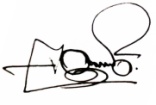  (นายยงยุทธ  ขาวดี )					     นายกองค์การบริหารส่วนตำบลท่าข้าม